С начала года автоинспекторы пресекли более 500 нарушений правил применения ремня безопасности. Вместе с тем, ремень безопасности уменьшает риск гибели и получение тяжёлых травм: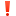  при боковом ударе в 1,8 раза,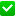  при лобовом столкновении в 2-2,5 раза,при опрокидывании автомобиля в 5 раз! Напомним п.2.1.2. ПДД РФ — водитель обязан быть пристегнутым и не перевозить пассажиров с не пристегнутыми ремнями безопасности при движении в механическом транспортном средстве, оборудованном ремнями безопасности.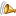  Так, перед началом движения водитель должен убедиться, что все его пассажиры пристегнуты ремнями безопасности (включая тех, кто на заднем сиденье).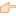 Заместитель начальника ОГИБДД межмуниципального отдела МВД России «Ленинск-Кузнецкий» подполковник полиции Зюзяев Д.Б.